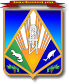 МУНИЦИПАЛЬНОЕ ОБРАЗОВАНИЕХАНТЫ-МАНСИЙСКИЙ РАЙОНХанты-Мансийский автономный округ – ЮграАДМИНИСТРАЦИЯ ХАНТЫ-МАНСИЙСКОГО РАЙОНАП О С Т А Н О В Л Е Н И Еот 19.07.2018                                                                                                № 203г. Ханты-МансийскО признании утратившими силу некоторых постановлений администрации Ханты-Мансийского районаВ соответствии с Федеральным законом от 06.10.2003 № 131-ФЗ 
«Об общих принципах организации местного самоуправления в Российской Федерации», Уставом Ханты-Мансийского района:1. Признать утратившими силу постановления администрации Ханты-Мансийского района:от 06.10.2016 № 314 «Об утверждении Правил оформления 
и содержания плановых (рейдовых) заданий и оформления результатов плановых (рейдовых) осмотров при осуществлении муниципального контроля»;от 18.01.2017 № 16 «О внесении изменений в постановление администрации Ханты-Мансийского района от 06.10.2016 № 314 
«Об утверждении Правил оформления и содержания плановых (рейдовых) заданий и оформления результатов плановых (рейдовых) осмотров при осуществлении муниципального контроля».2. Опубликовать (обнародовать) настоящее постановление в газете «Наш район» и разместить на официальном сайте администрации Ханты-Мансийского района.3. Настоящее постановление вступает в силу после его официального опубликования (обнародования).4. Контроль за выполнением постановления оставляю за собой.Глава Ханты-Мансийского района                                                             К.Р.Минулин